INDICAÇÃO Nº 03796/2013Sugere ao Poder Executivo Municipal notificar o proprietário responsável pela construção de calçada em terreno vizinho ao imóvel localizado à Rua Mossoró, nº 284, no bairro Planalto do Sol.Excelentíssimo Senhor Prefeito Municipal, Nos termos do Art. 108 do Regimento Interno desta Casa de Leis, dirijo-me a Vossa Excelência para sugerir que, por intermédio do Setor competente, notifique o proprietário responsável pela construção de calçada em terreno vizinho ao imóvel localizado à Rua Mossoró, nº 284, no bairro Planalto do Sol, neste município.Justificativa:Conforme visita realizada “in loco”, este vereador pode constatar o risco iminente a pedestres que transitam pelo referido local e são obrigados a utilizar a rua, correndo o risco de atropelamentos, devido à inexistência de calçada no local. Plenário “Dr. Tancredo Neves”, em 20 de junho de 2.013.Antonio Pereira-vereador- PT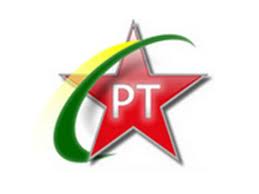 